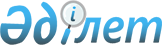 Об определении мест для осуществления выездной торговли на территории города КурчатовПостановление акимата города Курчатов Восточно-Казахстанской области от 27 августа 2020 года № 346. Зарегистрировано Департаментом юстиции Восточно-Казахстанской области 2 сентября 2020 года № 7503
      Сноска. Заголовок в редакции постановления акимата города Курчатов Восточно-Казахстанской области от 12.05.2022 № 58 (вводится в действие по истечении десяти календарных дней после дня его первого официального опубликования).
      Примечание ИЗПИ.
      В тексте документа сохранена пунктуация и орфография оригинала.
      В соответствии с подпунктом 4-2) пункта 1 статьи 31 Закона Республики Казахстан от 23 января 2001 года "О местном государственном управлении и самоуправлении в Республике Казахстан", статьями 8, 27 Закона Республики Казахстан от 12 апреля 2004 года "О регулировании торговой деятельности", приказом исполняющего обязанности Министра национальной экономики Республики Казахстан от 27 марта 2015 года № 264 "Об утверждении Правил внутренней торговли" (зарегистрирован в Реестре государственной регистрации нормативных правовых актов за № 11148), в целях упорядочения торговой деятельности на территории города Курчатов, акимат города Курчатов ПОСТАНОВЛЯЕТ:
      1. Определить и утвердить места размещения нестационарных торговых объектов на территории города Курчатов согласно приложению к настоящему постановлению.
      Сноска. Пункт 1  в редакции постановления акимата города Курчатов Восточно-Казахстанской области от 12.05.2022 № 58 (вводится в действие по истечении десяти календарных дней после дня его первого официального опубликования).


      2. Государственному учреждению "Отдел предпринимательства, промышленности и туризма города Курчатов Восточно-Казахстанской области" в установленном законодательством Республики Казахстан порядке обеспечить:
      1) государственную регистрацию настоящего постановления в территориальном органе юстиции;
      2) в течение десяти календарных дней после государственной регистрации настоящего постановления направление его копии на официальное опубликование в периодические печатные издания, распространяемые на территории города Курчатов;
      3) размещение настоящего постановления на интернет-ресурсе акима города Курчатов после его официального опубликования.
      3. Контроль за исполнением постановления акимата возложить на заместителя акима города Курчатов Улмесекова Д. Д.
      4. Настоящее постановление вводится в действие по истечении десяти календарных дней после дня его первого официального опубликования. Места размещения нестационарных торговых объектов 
на территории города Курчатов
      Сноска. Приложение  в редакции постановления акимата города Курчатов Восточно-Казахстанской области от 12.05.2022 № 58 (вводится в действие по истечении десяти календарных дней после дня его первого официального опубликования).
					© 2012. РГП на ПХВ «Институт законодательства и правовой информации Республики Казахстан» Министерства юстиции Республики Казахстан
				
      Аким города Курчатов

А. Глазинский
Приложение к постановлению 
акимата города Курчатов 
от 27 августа 2020 года № 346
№
Точное месторасположение
Занимаемая площадь (квадратный метр)
Ближайшая инфраструктура (торговые бъекты, в которых реализуется схожий ассортимент товаров, а также объекты общественного питания)
Сфера деятельности
Период осуществления торговой деятельности, лет
1
Город Курчатов, улица Абая, напротив здания коммунального государственного учреждения "Средняя общеобразовательная школа № 4" отдела образования по городу Курчатову управления образования
Восточно - Казахстанской области
4
Магазины "Амир", "Дүкен 51"
Продовольственные и непродовольственные товары
5 
2
Город Курчатов, улица Школьная, напротив дома № 3
4
Магазины "Тройка", "Магнит", "Окей"
Продовольственные и непродовольственные товары
5
3
Город Курчатов, 
улица Абая, напротив здания рынка "Жайлаубай"
4
Рынок "Жайлаубай",
кафе "Арагоста"
Продовольственные и непродовольственные товары
5
4
Город Курчатов, улица Железнодорожная, напротив здания железнодорожной станции "Дегелен"
4
Магазин продовольственных товаров
Продовольственные и непродовольственные товары
5